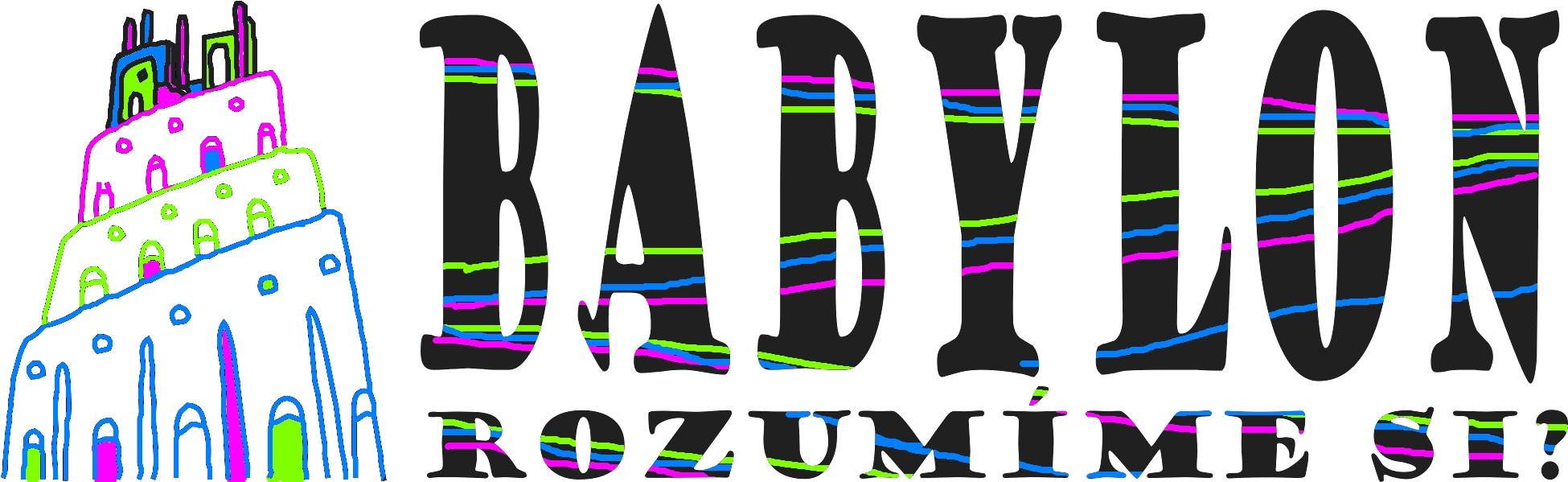 Kategorie 5. třídaSoutěž čtenářské gramotnosti se konala 20.2.2023 na Základní škole Kamínky 5, Brno.Maximální počet bodů byl 50, úspěšným řešitelem je žák, který dosáhl alespoň 35 bodů. Celkem se účastnilo soutěže 26 žáků a žákyň, z toho 13 žáků z V. A                                               a 13 žáků z V. B.                                                                                                                             Úspěšných řešitelů je 11 žáků (9 ze V. A a 2 z V. B) PODĚKOVÁNÍ PATŘÍ VŠEM ÚČASTNÍKŮM SOUTĚŽE A VELKÁ GRATULACE TĚM NEJLEPŠÍM ŘEŠITELŮM!V okresním kole nás bude reprezentovat: Rolenec Lukáš (V. B), Benešová Klára (V. A) a Peřina Jakub (V. A)                                                                                                                      Mgr. Anna Široká, a PaedDr. Zdeňka BučkováPořadíPříjmení jménoTřídaBody1.Rolenec LukášV. B47Benešová KláraV. A472.Peřina JakubV. A433.Kučerová VeronikaV. A424.Zavadilová ValerieV. A41Kandrnalová VendulaV. B415.Hotárková EditaV. A406. Grešlík FilipV. A387.Bučková EliškaV. A36Sedláková KristýnaV. A36Kislingerová HanaV. A 36